Årsmöte 2018Torsdagen 25 januari 2018 kl 17.00 – 18.00Lokal: Wallenberg, Göteborg§1.  Mötets öppnande§2.  Godkännande av dagordningen§3.  Val av mötesordförande, mötessekreterare och justerare§4.  Frågan om mötets stadgeenliga utlysande§5.  Styrelsens verksamhetsberättelse§6.  Ekonomisk redovisning§7.  Revisionsberättelse§8.  Ansvarsfrihet för styrelsen§9.  Val av ny styrelse	Ordförande	Vetenskaplig sekreterare	Facklig sekreterare/arkivarieKassör (skattmästare)	Övriga ledamöter (3 st)§10.  Övriga val	Kvalitetsgranskare för kursämnen/SK-kurser	SPUR-samordnare 	Revisorer (2 st) och revisorssuppleanter (2 st)	Delegat i Internationella federationen	Delegat i UEMS	Representant i SvLSS fullmäktige samt suppleant	Representant i SvLSS språkkommitte	Representant i SvLSS utbildningsutskott	Stipendienämnden	Konsultläkare LF och i Socialstyrelsens vetenskapliga råd	HemsideansvarigNy valberedning§11.  Fastställande av årsavgiftens storlek§12.  SK-kurser 2018 och 2019§13.  EEG-ordlistan, lägesrapport§15.  Övriga frågor§16.  Mötets avslutandeDouglas HägerströmOrdförandeKlinisk neurofysiologi
Skånes universitetssjukhus221 85  LUNDdouglas.hagerstrom@skane.se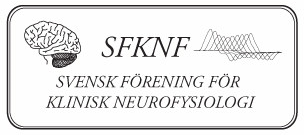 Johanna NilssonVetenskaplig sekreterareNeurofysiologiska klinikenKarolinska universitetssjukhuset171 76 STOCKHOLMjohanna.nilsson.1@ki.se